Saturday Club Booking Form (November & December 2021)Child’s Name: …………………………………Please indicate with a cross in the box for which sessions you want your child to attend (click once in each box)Once you have completed the form, please Email it back to: enquiries@bridge-together.co.uk I understand that it is my responsibility to notify Bridge Together of any changes to these bookings (Please mark in this box)   All DayMorning(10am-12pm)Afternoon(1pm-3pm)Saturday  6th November 2021Bonfire Night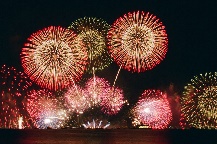 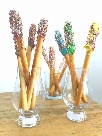 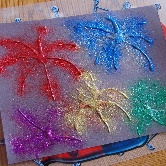 Saturday 13th November 2021Remembrance Day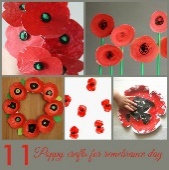 Saturday 20th November 2021Road Safety Week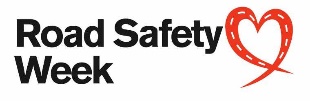 Saturday 27th November 2021Winter Wonderland Day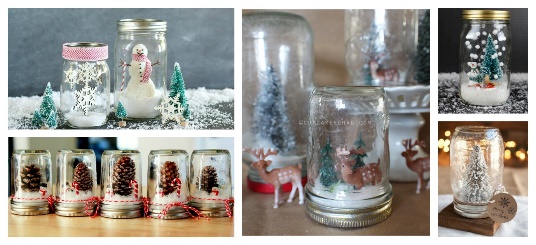 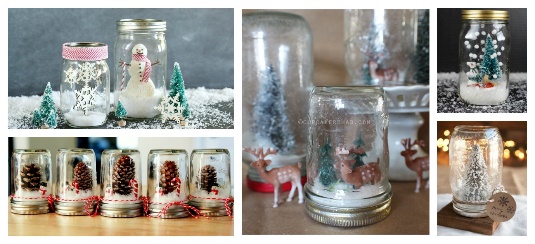 Saturday 4th December 2021 Christmas Arts and Crafts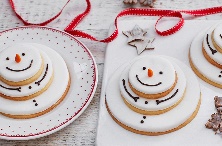 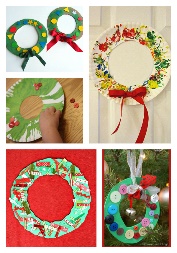 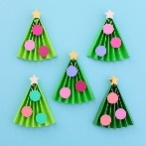 Saturday 11th December 2021Christmas Party/Christmas Jumper Day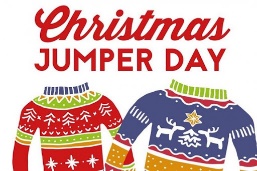 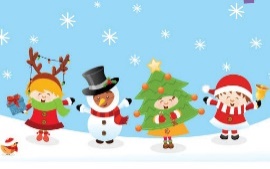 